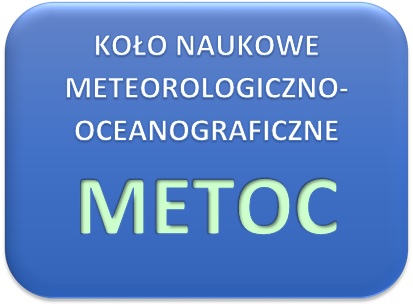 PLAN DZIAŁANIA STUDENCKIEGO KOŁA NAUKOWEGO METOC 
W SEMESTRZE ZIMOWYM R.A. 2015-2016Spotkania studenckiego koła naukowego METOC odbywają się w laboratorium METOC s.105/7 o godz. 1530 – 1730. Spotkania i wykłady są otwarte dla społeczności akademickiej i osób zainteresowanych tematyką poruszaną w ramach pracy koła naukowego.Opiekunem naukowym koła jest kadm. w st. spocz. dr inż. Czesław DYRCZ, prof. wizyt. AMW.L.p.Data spotkaniaTemat przedsięwzięcie/spotkaniaUwagi1.2.3.4.1.18.11.2015 r.Statek badawczy r/v „Baltica”. Omówienie udziału w rejsie naukowo-badawczym na pokładzie r/v „Baltica” i prowadzenie badań w ramach pracy dyplomowej przez studenta IV roku studiów WNiUO pchor. W. AugustyniakaSpotkanie 
w laboratorium METOC2.09.12.2015 r.Wykład nt. „Znaczenie meteorologii dla żeglugi. Wybrane wypadki morskie zaistniałe w złych warunkach hydrometeorologicznych w roku 2015”Wykład otwarty 
w laboratorium METOC3.06.01.2016 r.Omówienie badań i wyników pomiarów wykonywanych w laboratorium METOC prowadzonych przez studentów w ramach prac dyplomowychSpotkanie 
w laboratorium METOC4.25.01.2016 r.Podróż studyjna do Lotniskowej Stacji Meteorologicznej na lotnisku Gdańsk-RębiechowoPodróż studyjna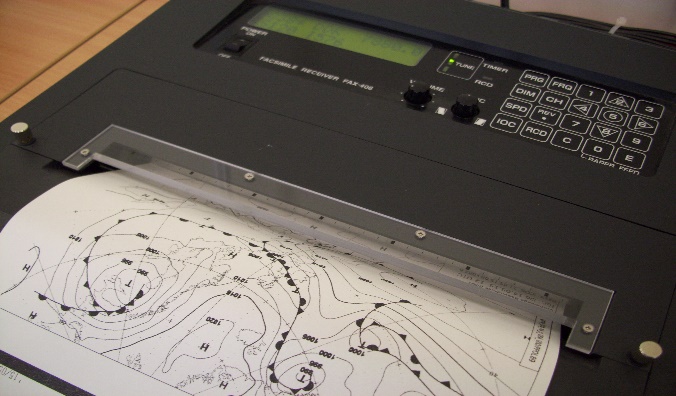 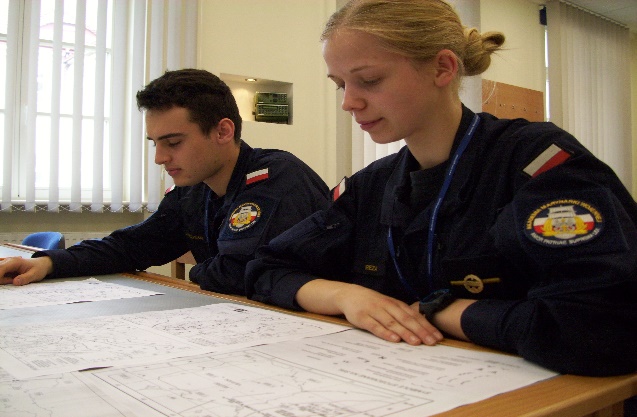 